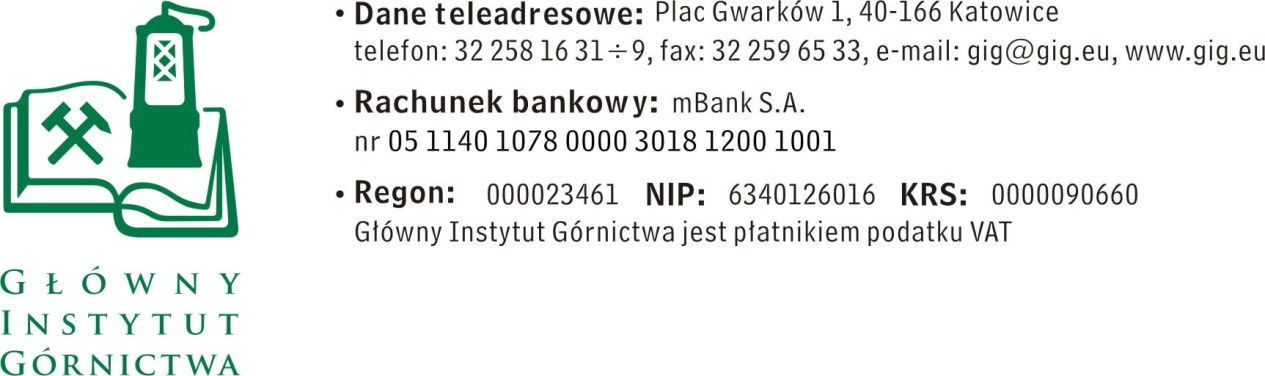 Zakup będzie realizowany z różnych źródeł, w zależności od potrzeb Zamawiającegow tym z projektów międzynarodowychNr sprawy: FZ-1/4870/KB/17					                 Katowice, 9.10.2017 r. Dotyczy : Wstępnego zapytania ofertowego w celu ustalenia wartości zamówienia dla planowanego postępowania przetargowego  Szanowni Państwo,Zwracamy się z prośbą o wstępną ofertę na dostawę gazów technicznych i mieszanin gazowych  wraz z dzierżawą butli.Należy podać:Nazwa/Imię i Nazwisko Wykonawcy:................................................................................Adres: ……………………………………………Nr tel.:	……………………………………………Nr faksu: ………………………………………..Adres e-mail:	…………………………………..Osoba do kontaktu: ………………………….....Okres gwarancji…………………………………… Warunki  płatności………………………………….  Nr i nazwa części na które jest składana oferta……………………………………….Cena netto w PLN / brutto w PLN (cena winna obejmować koszty opakowania, transportu 
i ubezpieczenia od Wykonawcy do Zamawiającego) oraz stawkę i wartość podatku VAT……………….. Termin dostawy i warunki wykonania zamówienia( można wpisać w tabelce)…………………….………, Miejsce i termin składania ofertWstępną ofertę należy złożyć do dnia 17.10.2017 r. do godz. 12.00 drogą elektroniczną, faxem lub 
w siedzibie Zamawiającego:Główny Instytut GórnictwaPlac Gwarków 140-166 Katowiceadres e-mail: kbula@gig.katowice.pl Kontakt handlowy:mgr Monika Wallenburg - tel. (32) 259 25 47- fax: (032) 259 22 05 - e-mail: mwallenburg@gig.eu mgr Krystyna Bula	 - tel. (32) 259 25 11- fax: (032) 259 22 05 - e-mail: kbula@gig.katowice.pl ZAPRASZAMY DO SKŁADANIA OFERT 1.Gazy techniczne2. Mieszaniny gazowe Mieszaniny gazów 10.10Lp.Nazwa towaruNazwa towaruJednostka miaryIlość objęta umowąCena jedn. NettoWartośc nett01Acetylen technicznyAcetylen technicznykg1502Acetylen 2,6*Acetylen 2,6*kg203Argon 4,5*Argon 4,5*m34504Argon 5,0*Argon 5,0*m34505Azot techniczny 2,8Azot techniczny 2,8m35006Azot 4,0*Azot 4,0*m35507Azot 4,6*Azot 4,6*m335008Azot 5,0*Azot 5,0*m315009Tlenek węgla 1,8*Tlenek węgla 1,8*m310010Dwutlenek węgla technicznyDwutlenek węgla technicznykg80011Dwutlenek węgla 4,5*Dwutlenek węgla 4,5*kg30012Hel 4,6*Hel 4,6*m35013Hel 6,0*Hel 6,0*m320014Metan 2,5*Metan 2,5*m3140015Wodór technicznyWodór technicznym340016Powietrze sprężonePowietrze sprężonem3100017Powietrze syntetyczne 5,0*Powietrze syntetyczne 5,0*m3250018Propan butanPropan butankg20019Propan butan / butle do wózków widłowychPropan butan / butle do wózków widłowychkg80020Propan technicznyPropan technicznykg20021Tlen technicznyTlen technicznym340022Tlen 2,5*Tlen 2,5*m330023Tlen 4,5*Tlen 4,5*m3300024Tlen 5,0*Tlen 5,0*m330025Tlen 5,5*Tlen 5,5*m345026Wodór 5,0*Wodór 5,0*m320027Wodór 6,0*Wodór 6,0*m310028Azot techniczny 200 bar - wiązki 12 butliAzot techniczny 200 bar - wiązki 12 butliwiązka10029Wodór techniczny 200 bar - wiązki 12 butliWodór techniczny 200 bar - wiązki 12 butliwiązka1030Azot 5,0*Azot 5,0*butla 2L5031Hel 6,0*Hel 6,0*butla 10L1032Azot 4,5*Azot 4,5*butla 10L533Wodór 4,5*Wodór 4,5*butla 10L534Argon 5,0*Argon 5,0*butla 10L535Wodór 5,0*Wodór 5,0*butla 10L536Sześciofluorek siarki SF6Sześciofluorek siarki SF6butla 10L437Wodór 5,0*Wodór 5,0*butla 10L138Argon 5,0*Argon 5,0*butla 10L139Dzierżawa butliDzierżawa butlibutlo dni400 00040Dzierżawa wiązekDzierżawa wiązekwiązko dni350041Argon ciekłyArgon ciekłykg500042Dzierżawa zbiornikaDzierżawa zbiornikadni74043Dwutlenek węgla 5,0*Dwutlenek węgla 5,0*kg70044Hel 5,0*Hel 5,0*m380045Metan 5,5*Metan 5,5*m310046Propan 2,5*Propan 2,5*kg20047Etylen 3,0*Etylen 3,0*kg6048Siarkowodór 2,5*Siarkowodór 2,5*m310049Etan 2,5*Etan 2,5*m320050Etan 3,0*Etan 3,0*butla 10L1051Amoniak 5,0*Amoniak 5,0*butla 2L1052Hel 5.0*Hel 5.0*m380053Hel 7,0*Hel 7,0*butla 10L1054Azot 6.0*Azot 6.0*m350055Metan 4,5*Metan 4,5*butla 10L556Dzierżawa butliDzierżawa butlibutlo dni10000057Azot ciekły do  posiadanych zbiornikówAzot ciekły do  posiadanych zbiornikówkg40000RAZEMRAZEMRAZEMRAZEM* minimalna czystośćLpWyszczególnieniePojemność butliIlość123410.5 % v/v metanu w powietrzu, 10 l, 150 bar o czystości 4.5 10 l121.0 % v/v metanu w powietrzu, 10 l, 150 bar o czystości 4.510 l131.5 % v/v metanu w powietrzu, 10 l, 150 bar o czystości 4.510 l142.0 % v/v metanu w powietrzu, 10 l, 150 bar o czystości 4.5 10 l152.5 % v/v metanu w powietrzu, 10 l, 150 bar o czystości 4.5 10 l16Monotlenek węgla CO w N2 (1500 ppm )10l37Ditlenek węgla CO2 w N2 (5000 ppm)10 l38Monotlenek azotu NO w N2 (80 ppm)10 l3925 % O2, 10 l, 150 bar, o czystości 4.510 l1101.0 % v/v metanu w powietrzu, 10 l, 150 bar o czystości 4.510 l111150 ppm CO w azocie, 10 l, 150 bar o czystości 4.510 l1125000 ppm CO w azocie, 2 l, 150 bar o czystości 4.52 l11340 ppm H2S w azocie, 2 l, 150 bar, o czystości 4.52 l11410 % O2 w azocie, 10 l, 150 bar, o czystości 4.510 l1152 % v/v metanu + 13 % v/v tlenu w azocie, 2 l, 150 bar, o czystości 4.52 l1162 % metanu + 5 % dwutlenku węgla w powietrzu, 2 l, 150 bar, o czystości 4.52 l1172 % v/v metanu + 0,075 % etanu w powietrzu, 2 l, 150 bar, o czystości 4.52 l11850 % metanu + 5 % dwutlenku węgla w azocie, 2 l, 150 bar, o czystości 4.52 l11950 % metanu + 2.5 % etanu w azocie, 2 l, 150 bar, o czystości 4.52 l120Mieszanina gazowa (wzorcująca)Wodór 1%Tlenek węgla 1%Ditlenek węgla 40%Metan 0,005%Tlen 0,01%Azot 54,985%Etan 1%Etylen 1%Acetylen 1%2 l121Mieszanina gazowa (wzorcująca)Metan 10%Azot 90%2 l122Mieszanina kalibracyjna o składzie: 1% H2 + 1% CO + 1% CO2 + 1% O2 + 1% CH4 + reszta N2Czystość 5.010 l123Mieszanina kalibracyjna o składzie:15% CO + 5% CO2 + 25% H2 + 3% CH4 + 2% C2H6 + reszta N2Czystość 5.010 l124Mieszanina kalibracyjna o składzie:1% H2S + reszta N2Czystość 5.010 l125Mieszanina kalibracyjna o składzie: 33%obj. H2 + 33%obj. CO + 34%obj. CO2 Czystość 5.010 l126Mieszanina kalibracyjna o składzie: 10%obj. CO2 + 21%obj.O2 + reszta N2Czystość 5.010 l127Mieszanina 5% H2 reszta N2Czystość 5.0 10 l228Mieszanina 5% O2 reszta HeCzystość 5.0 10 l229Mieszanina kalibracyjna o składzie:  0,1% H2 S reszta azot   Czystość 5.010 l130Mieszanina kalibracyjna o składzie:10% CH4 + 10% H2 + 50% CO2   reszta azot  Czystość 5.010 l131Mieszanina kalibracyjna o składzie:70 % CO2 + 30 %O2 Czystość 5.010 l132Mieszanina kalibracyjna o składzie: 0,3% C2H6 + 0,1 %CH4   reszta azot  Czystość 5.010 l133Mieszanina kalibracyjna o składzie: 70% H2   reszta azot Czystość 5.010 l134Mieszanina  kalibracyjna o składzie: 0,2% SO2 reszta azot Czystość 5.0 10 l135Mieszanina  kalibracyjna o składzie:  1 % SO2 reszta azot Czystość 5.0 10 l1363.5 % v/v metanu w powietrzu, 10 l, 150 bar o czystości 4.5 10 l13750 % v/v metanu w powietrzu, 10 l, 150 bar o czystości 3.5 ( w dolnej strefie wybuchowości)l1381.0 % v/v metanu + 100 ppm hexametylodisiloxanu w powietrzu, 2 l, 150 bar o czystości 4.52 l13950 % metanu + 6.5 % tlenu w azocie, 2 l, 150 bar, o czystości 4.52 l140Mieszanina:Wodór 0,05%Tlenek węgla 0,1%Ditlenek węgla 2%Metan 2%Tlen 22%Azot 73,4%10 l.141Mieszanina gazowa (wzorcująca)Wodór 0,01%Tlenek węgla 0,005%Ditlenek węgla 0,01%Metan 40%Tlen 2%Azot 57,975%2 l142Mieszanina H2 10 ppm w N210 l243Mieszanina H2 10 ppm w N2  ze świadectwem wzorcowania zgodnie z PN-EN ISO /IEC 17025 lub równoważne10 l244Mieszanina H2 60 ppm w N210 l245Mieszanina H2 60 ppm w N2 ze świadectwem wzorcowania zgodnie z PN-EN ISO /IEC 17025 lub równoważne10 l246Mieszanina H2 300 ppm w N210 l247Mieszanina H2 300 ppm w N2  ze świadectwem wzorcowania zgodnie z PN-EN ISO /IEC 17025 lub równoważne10 l248Mieszanina O2 20,95 % w N210 l249Mieszanina O2 20,95 % w N2 ze świadectwem wzorcowania zgodnie z PN-EN ISO /IEC 17025 lub równoważne10 l250Mieszanina CO 400 ppm w N210 l251Mieszanina CO 400 ppm w N2  ze świadectwem wzorcowania zgodnie z PN-EN ISO /IEC 17025 lub równoważne10 l252Mieszanina CO 30 ppm w N210 l253Mieszanina CO 30 ppm w N2  ze świadectwem wzorcowania zgodnie z PN-EN ISO /IEC 17025 lub równoważne10 l254Mieszanina CO (1%), H2 (1%), CO2 (4 %), CH4 (15%) w N210 l255Mieszanina CO (1%), H2 (1%), CO2 (4 %), CH4 (15%) w N2    ze świadectwem wzorcowania zgodnie z PN-EN ISO /IEC 17025 lub równoważne10 l256Mieszanina C2H2 (0,05 ppm), C2H4 (0,07 ppm) w N210 l257Mieszanina C2H2 (0,05 ppm), C2H4 (0,07 ppm) ze świadectwem wzorcowania zgodnie z PN-EN ISO /IEC 17025 lub równoważne10 l258Mieszanina C2H2 (0,04 ppm), C2H4 (0,04 ppm), C3H6 (0,06 ppm), C3H8 (0,80 ppm), C2H6 (2,00 ppm), iC4H10 (0,50 ppm), nC4H10 (0,50 ppm), CH4 (50 ppm) w N210 l259Mieszanina C2H2 (0,04 ppm), C2H4 (0,04 ppm), C3H6 (0,06 ppm), C3H8 (0,80 ppm), C2H6 (2,00 ppm), iC4H10 (0,50 ppm), nC4H10 (0,50 ppm), CH4 (50 ppm) w N2 ze świadectwem wzorcowania zgodnie z PN-EN ISO /IEC 17025 lub równoważne10 l260Siarkowodór 2,8m310061Mieszanina  400 ppm CO + 200 ppm NO + 10% CO2 + 300 ppm SO2 w N2,Konieczne świadectwo wzorcowania zgodne z PN-EN ISO /IEC 17025 lub równoważne10 l162Mieszanina 8% O2 w N210 l1 63Dzierżawa butlibutlodni34000RAZEM